§4056.  Effects of termination order1.  Parent and child divested of rights.  An order terminating parental rights divests the parent and child of all legal rights, powers, privileges, immunities, duties and obligations to each other as parent and child, except the child inherits from the child's former parents if so provided in the order.[PL 2017, c. 402, Pt. D, §2 (AMD); PL 2019, c. 417, Pt. B, §14 (AFF).]2.  Only one parent affected.  The termination of one parent's rights shall not affect the rights of the other parent.[PL 1979, c. 733, §18 (NEW).]3.  Parent not entitled to participate in adoption proceedings.  A parent whose rights have been terminated is not entitled to notice of the child's adoption proceedings, nor does that parent have any right to object to the adoption or participate in the proceedings.[RR 2021, c. 2, Pt. B, §191 (COR).]4.  Child not disentitled to benefit.  An order terminating parental rights may not disentitle a child to benefits due to the child from any 3rd person, agency, state or the United States; nor may it affect the rights and benefits that a Native American derives from the child's descent from a member of a federally recognized Indian tribe.[RR 2021, c. 2, Pt. B, §192 (COR).]5.  Financial support.  If, prior to the termination of parental rights, the parent was convicted of a crime against the child, the court may include in the termination order the requirement that the parent whose rights are terminated make a lump sum payment to assist in the future financial support of the child.[PL 2003, c. 216, §1 (NEW).]SECTION HISTORYPL 1979, c. 733, §18 (NEW). PL 2003, c. 216, §1 (AMD). RR 2009, c. 2, §57 (COR). PL 2017, c. 402, Pt. D, §2 (AMD). PL 2017, c. 402, Pt. F, §1 (AFF). PL 2019, c. 417, Pt. B, §14 (AFF). RR 2021, c. 2, Pt. B, §§191, 192 (COR). The State of Maine claims a copyright in its codified statutes. If you intend to republish this material, we require that you include the following disclaimer in your publication:All copyrights and other rights to statutory text are reserved by the State of Maine. The text included in this publication reflects changes made through the First Regular and First Special Session of the 131st Maine Legislature and is current through November 1, 2023
                    . The text is subject to change without notice. It is a version that has not been officially certified by the Secretary of State. Refer to the Maine Revised Statutes Annotated and supplements for certified text.
                The Office of the Revisor of Statutes also requests that you send us one copy of any statutory publication you may produce. Our goal is not to restrict publishing activity, but to keep track of who is publishing what, to identify any needless duplication and to preserve the State's copyright rights.PLEASE NOTE: The Revisor's Office cannot perform research for or provide legal advice or interpretation of Maine law to the public. If you need legal assistance, please contact a qualified attorney.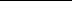 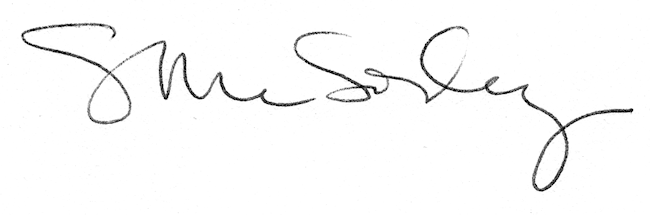 